Ginger Hills Apartments414 W. Factory St.Winslow, IN 47598Phone / Fax: 812-789-2067 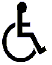 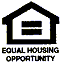 Email: gingerhills@newgenmgnt.comWeb: http://gingerhills.weebly.com Application for TenancyThis application must be completely filled out and signed in all the requested places before it can be processed. Incomplete information will result in the application being returned to you.1.	You will be notified within a 10-day period if your application is approved or denied.2.	An application fee of $17.00 will be charged per adult and must be in the form of a money order.   The application will not be screened until this fee is received.3.	The application fee covers the cost of checking histories for prior landlord, credit, employment and criminal background. It is not refundable, even if the application is denied, and does not apply toward the security deposit or rent if approved.4.	All applications will be screened using the criteria listed below.  All applications are screened on the criteria stated without regard to race, color, religion, national origin, sex, marital status, familial status, disability or age, (provided that the applicant has the capacity to enter into a binding contract).To be approved applicants must meet the following criteria:5.	Credit CriteriaThe applicant or co-applicant must have a credit score of no less than 500 on the Empirical scoring system of Trans Union Credit Screening Company.  New Generation Management will obtain this Credit Screening through a 3rd party credit agency. If the Empirical screening indicates an insufficient amount of information to provide a score, the applicant or co-applicant must provide proof of one of the following: 1) at least 12 full months of stable employment, 2) a current 12-month history of a checking account with a positive balance or 3) a landlord reference which indicates a current, paid-to-date account. 6.	Residential CriteriaMust not have a residential history of repeated (more than 3 instances in the past 12-months) late rent payments or non-payment of rent.Must not have a residential history of noise complaints, cleanliness problems or damages to the dwelling.Must not have a residential history of illegal or unauthorized occupants, or pets, or failure of comply with required certification procedures.Must not have a residential history of eviction,; skip out, or lease termination  without just cause.Must provide sufficient residential history for the immediate three years prior to this application, without gaps.7.	Income CriteriaMust provide all income and asset information as requested.Must have a legal source of regular, verified, income.Must have sufficient income to meet the minimum rent payment (including utility allowance) without using more than 45% of the family’s adjusted gross income.Must meet the income guidelines for all federal programs pertaining to the property.8.	Additional CriteriaAll information provided must be factual. Any materially false or misleading information will be grounds for immediate denial of the application or termination of the lease.Must not have a history of a  felony conviction (including guilty pleas).   	If conviction is for drug or alcohol related offenses, this can be overridden with proof that a substance abuse 	recovery program has been successfully completed (or is in progress) since the conviction.Must not be required to register on any state or national registry for sex offenders.Must not have any history of fraud, including that related to any government assistance program.Must provide proof that applicant is 18 years old or older or be legally emancipated. Marriage does not automatically emancipate a minor. Parents may not co-sign the lease for a minor in order to meet this criterion if the parents themselves will not be living in the unit.Must have no false social security numbers listed on the credit report.By my signature below, I certify that I have read and understand the above listed information regarding my application.___________________________________________                   ________________________________________Applicant Signature	                  Date		        Co-applicant Signature	       DateApplication for Tenancy (please print) Household Information:List all household members that will reside in the unit:      YES	         NOHousing ReferencesPlease list housing references for the past three years:Past EmploymentPlease list places of employment over the past three years.Vehicle IdentificationPlease list information for all vehicles that are owned or operated by anyone residing in the unit:Emergency Contact (REQUIRED)Please list 2 people that live in the area that are not listed on this application:Emergency Contact # 1Emergency Contact # 2Income Information:                                 QUESTIONNAIREALLOWANCES  (FOR RD PROPERTIES ONLY)       Applicant StatusI understand that management is relying on this information to prove eligibility of the household for the Internal Revenue Code Section 42 Program (Section 42).  I certify, under penalties of perjury, that all information and answers to the questions contained on this form are true and complete to the best of my knowledge.  I consent to release the necessary information to determine the eligibility of the household.  I understand that providing false information or making false statements may be grounds for denial of the household's application.  I further understand that providing false representations herein constitutes an act of fraud and that such action may result in criminal penalties.I authorize my consent to have management verify the information contained in this application for purposes of proving my eligibility for occupancy.  I will provide all necessary information including, source names, addresses, phone numbers, account numbers where applicable and any other information required for expediting this process.  I understand that my occupancy is contingent on meeting management's resident selection criteria and Section 42 requirements.ALL ADULT HOUSEHOLD MEMBERS MUST SIGN BELOW:__________________________________________________		____________________Signature								Date                                                                 __________________________________________________		____________________Signature								Date__________________________________________________		____________________Signature								Date“The information regarding race, ethnicity, and sex designation solicited on thisapplication is requested in order to assure the Federal Government, acting through theRural Housing Service that the Federal laws prohibiting discrimination against tenantapplications on the basis of race, color, national origin, religion, sex, familial status, age,and disability are complied with. You are not required to furnish this information, but areencouraged to do so. This information will not be used in evaluating your application orto discriminate against you in any way. However, if you choose not to furnish it, theowner is required to note the race, ethnicity, and sex of individual applicants on the basisof visual observation or surname.”Ethnicity:              Hispanic or Latino____                Not Hispanic or Latino____Gender:                 Male______                                  Female_____ Race: 		  American Indian/Alaska Native____           Black or African American______             		  White_____              Asian____                  Native Hawaiian or Other Pacific Islander____RELEASE AUTHORIZATION FORM(Send with all verification forms)The individual listed below has applied for or is currently living in an apartment community that is operated under the Federal guidelines for HUD, Rural Development, Home Funds or Low Income Housing Tax Credits (Sec 42 of the IRS tax code).   One or more of these programs requires that third party written verification of the household’s income and assets be completed annually.  Some of the programs listed above also allow deductions for acceptable medical or child care expenses with third party receipt of the actual expense.  Please complete the attached verification form and return it to our office by fax or in the enclosed self addressed, stamped envelope.   Initial occupancy also requires verification of the applicant’s credit history, criminal history, identity, martial status, student status, residency and rental history. Martial status, student status, medical allowances, income and asset information will also be verified annually.  I (We) agree that a photocopy of this form will be used to authorize the release of all information listed above.  The original of this authorization will be maintained in the management office and will remain in effect for two years from the date signed.   I (We) understand that I have a right to review my (our) file and correct any information that can be proven incorrect.  The undersigned hereby authorizes the release of any information requested to verify my (our) eligibility for the programs listed above.Full NameRelationship to Head of HouseholdSocial Security NumberBirth datemonth/day/yearCurrent Address:  	Current Address:  	Current Address:  	Contact: 	Cell: Email:Contact: 	Phone Day:Phone Evening:Is there anyone residing with you now who won't be residing in the apartment? Name:_______________________________________________________________     Relationship to head of household:_________________________________________ Explanation:___________________________________________________________ Do you expect any additions to the household within the next twelve months?                                         Name:_______________________________________________________________ Relationship to head of household:_________________________________________ Explanation:___________________________________________________________Are there any absent household members who under normal conditions would be	 living with you (i.e. military leave, boarding school, etc.)? Explanation:___________________________________________________________Do you have full custody of the children who will be residing in the unit? Explanation:___________________________________________________________     Does the household anticipate any pets or service animals residing in the unit? Explanation:___________________________________________________________Rental History		     Rental History		     Rental History		     Has anyone named on this application been convicted of a felony?
Explanation:___________________________________________________________Has anyone named on this application been convicted of property damage? Explanation:___________________________________________________________Has anyone named on this application been evicted from a rental unit of any type? Explanation:___________________________________________________________Has anyone named on this application filed for bankruptcy? Explanation:___________________________________________________________Landlord Name/Address/phoneAddress of housing where you livedOwn or Rent Dates you lived thereName:Address:Phone:OwnRentMove in date:Move out date:Name:Address:Phone:OwnRentMove in date:Move out date:Name:Address:Phone:OwnRentMove in date:Move out date:Employed ByDate of EmploymentLocationPhoneStart:                End:Start:                  End:Start:                  End:MakeModelYearColorLicense Plate #	Name: Phone: Address: Address: Relationship: Years Known: Name:Phone:Address:Address:Relationship:Years Known Tenant Name :                                                                              Date:Tenant Name :                                                                              Date:Tenant Name :                                                                              Date:Tenant Name :                                                                              Date:Tenant Name :                                                                              Date:Tenant Name :                                                                              Date:Tenant Name :                                                                              Date:YES	NOAre you self employed (list nature of employment)?Are you self employed (list nature of employment)?Are you self employed (list nature of employment)?Are you self employed (list nature of employment)?$$YES	NO YES	NOYES	NOYES	NOYES	NOYES	NO Are you employed?Do you receive wages or a  salary,Commissions,Overtime payTips,Bonuses or Other compensation?Are you employed?Do you receive wages or a  salary,Commissions,Overtime payTips,Bonuses or Other compensation?Are you employed?Do you receive wages or a  salary,Commissions,Overtime payTips,Bonuses or Other compensation?Are you employed?Do you receive wages or a  salary,Commissions,Overtime payTips,Bonuses or Other compensation?$_______$_______$_______$_______$_______$_______$_______$_______$_______$_______$_______$_______YES	NODo you receive cash contributions of gifts including rent or utility payments on an ongoing basis from persons not living in your household?Do you receive cash contributions of gifts including rent or utility payments on an ongoing basis from persons not living in your household?Do you receive cash contributions of gifts including rent or utility payments on an ongoing basis from persons not living in your household?Do you receive cash contributions of gifts including rent or utility payments on an ongoing basis from persons not living in your household?$$YES	NODo you receive unemployment benefits?Do you receive unemployment benefits?Do you receive unemployment benefits?Do you receive unemployment benefits?$$YES	NODo you receive Veteran's Administration, GI Bill, or National Guard/Military benefits/income?Do you receive Veteran's Administration, GI Bill, or National Guard/Military benefits/income?Do you receive Veteran's Administration, GI Bill, or National Guard/Military benefits/income?Do you receive Veteran's Administration, GI Bill, or National Guard/Military benefits/income?$$YES	NODo you receive periodic social security payments?Do you receive periodic social security payments?Do you receive periodic social security payments?Do you receive periodic social security payments?$$YES	NODo you receive unearned income for family members age 17 or under (example: Social Security, Trust Fund disbursements, etc.)?Do you receive unearned income for family members age 17 or under (example: Social Security, Trust Fund disbursements, etc.)?Do you receive unearned income for family members age 17 or under (example: Social Security, Trust Fund disbursements, etc.)?Do you receive unearned income for family members age 17 or under (example: Social Security, Trust Fund disbursements, etc.)?$$YES	NODo you receive supplemental Security Income (SSI)?Do you receive supplemental Security Income (SSI)?Do you receive supplemental Security Income (SSI)?Do you receive supplemental Security Income (SSI)?$$YES	NODo you receive disability or death benefits other than Social Security?Do you receive disability or death benefits other than Social Security?Do you receive disability or death benefits other than Social Security?Do you receive disability or death benefits other than Social Security?$$YES	NODo you receive Public Assistance Income (example: TANF, AFDC)?Do you receive Public Assistance Income (example: TANF, AFDC)?Do you receive Public Assistance Income (example: TANF, AFDC)?Do you receive Public Assistance Income (example: TANF, AFDC)?COMPLETE ONE COLUMNFOR EACHHOUSEHOLD DEPENDENTYES	NODo you receive alimony/spousal maintenance payments?Do you receive alimony/spousal maintenance payments?Do you receive alimony/spousal maintenance payments?Do you receive alimony/spousal maintenance payments?$$YES	NO YES	NO YES	NO YES	NO YES	NO YES	NO YES	NODo you receive periodic payments from trusts,annuities,inheritance,retirement funds orpensions,insurance policies,Or lottery winnings?Do you receive periodic payments from trusts,annuities,inheritance,retirement funds orpensions,insurance policies,Or lottery winnings?Do you receive periodic payments from trusts,annuities,inheritance,retirement funds orpensions,insurance policies,Or lottery winnings?Do you receive periodic payments from trusts,annuities,inheritance,retirement funds orpensions,insurance policies,Or lottery winnings?$_______$_______$_______$_______$_______    $_______$_______$_______$_______$_______$_______    $_______YES	NODo you receive income from real estate ?Do you receive income from real estate ?Do you receive income from real estate ?Do you receive income from real estate ?$$YES	NODo you receive income from any personal property?Do you receive income from any personal property?Do you receive income from any personal property?Do you receive income from any personal property?$$Asset Information : Asset Information : Asset Information : Asset Information : Asset Information : Asset Information : YES          NOYES          NODo you have a checking account(s)?    How many? __________List bank names:1) ________________________2) ________________________Interest rate_____%_____%$___________$___________$___________$___________$___________$___________YES	NOYES	NODo you have a savings account(s)?      How many? ___________List bank names:1) _________________________2) ______________________________%_____%$___________$___________$___________$___________$___________$___________YES	NOYES	NOI/we own real estate.         If yes, please provide description____________________________________________________________________________________________Market Value$___________Market Value$___________Market Value$___________YES	NOYES	NOI/we own Stocks, Bonds, or Treasury Bills.If yes, please list sources/bank names:1) _________________________2) ______________________________%_____%$___________$__________$___________$__________$___________$__________YES	NOYES	NOI/we have Certificate of Deposit (CD) or Money Market Account(s).If yes, please list sources/bank names:1)_________________________2)______________________________%_____%$___________$__________$___________$__________$___________$__________YES	NOYES	NOI/we have an IRA/Lump Sum Pension/Keogh Account/401K.If yes, please list bank(s):1)_________________________2)______________________________%_____%$___________$___________$___________$___________$___________$___________YES	NOYES	NOI/we have a whole life (policy that can be turned in for cash prior to death)   insurance policy.                              If yes, how many policies? ___________I/we have a whole life (policy that can be turned in for cash prior to death)   insurance policy.                              If yes, how many policies? ___________$___________$___________$___________YES	NOYES	NOI/we have cash on hand.$___________$___________$___________YES	NOYES	NOI/we have disposed of assets (i.e. gave away money/assets) for less than the fair market value in the past 2 years.If yes, please list items and date dispose:1)________________________2)________________________$____________$____________$____________$____________$____________$____________YES	NOYES	NOI/we have income from assets or sources other than those listed above.If yes, list type below:1)_______________________2)____________________________%_____%$____________$____________$____________$____________$____________$____________YES	NODo you pay for child care for minors under the age of 13 or handicap care for any household member that allows all adult household members to work or go to school?  If so, how much?$___________YES	NOIs the tenant or co-tenant of your household age 62 or older, handicapped or disabled?  YES	NOIF you answered yes to the question above,  do you pay out of pocket medical expenses that are not reimbursed by any agency or medical insurance?  If so, how much?  $____________Apartment ComplexGINGER HILLS APARTMENTSGINGER HILLS APARTMENTSStreet Address414 W. FACTORY ST.414 W. FACTORY ST.City, State, Zip CodeWINSLOW, IN 47598WINSLOW, IN 47598Phone Number / Fax NumberPhone:  812-789-2067Fax: 812-789-2067Head of household Name (printed):  Head of household Name (printed):  Social Security Number: Date: Signature:Signature:Co-Applicant Name (printed):Co-Applicant Name (printed):Social Security Number:Date:Signature:Signature:Adult Household Member Name (printed):Adult Household Member Name (printed):Social Security Number:Date:Signature:Signature: